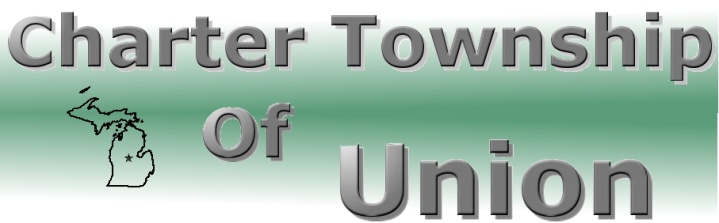 BOARD OF TRUSTEESRegular MeetingOctober 24, 20127:00 p.m.CALL MEETING TO ORDERPLEDGE OF ALLEGIANCEROLL CALLPUBLIC COMMENT: Restricted to three minutes regarding issues on this agendaREPORTS/BOARD COMMENTSAPPROVAL OF AGENDACONSENT AGENDACommunicationsMinutes – October 10, 2012BillsPayroll2.5 Financial Conditions and Activities2.5.10 Cash Flow Ratio4.3 Delegation to the Township ManagerBOARD AGENDAManhole RehabilitationRental Ordinance AmendmentOrdinance  2012-07 – REZ- 1616 Rezoning of Property from B5 to R3A for Copper Beach TownhomesSUP- 1629 – Isabella Bank, Special Use Permit for Apartment Buildings of Five or More UnitsHome Occupation ApprovalPersonal Property Tax Collection UpdateCode Red2013 Budget Discussion      9.   EXTENDED PUBLIC COMMENT     10.  FINAL BOARD MEMBER COMMENT     11.  ADJOURNMENT